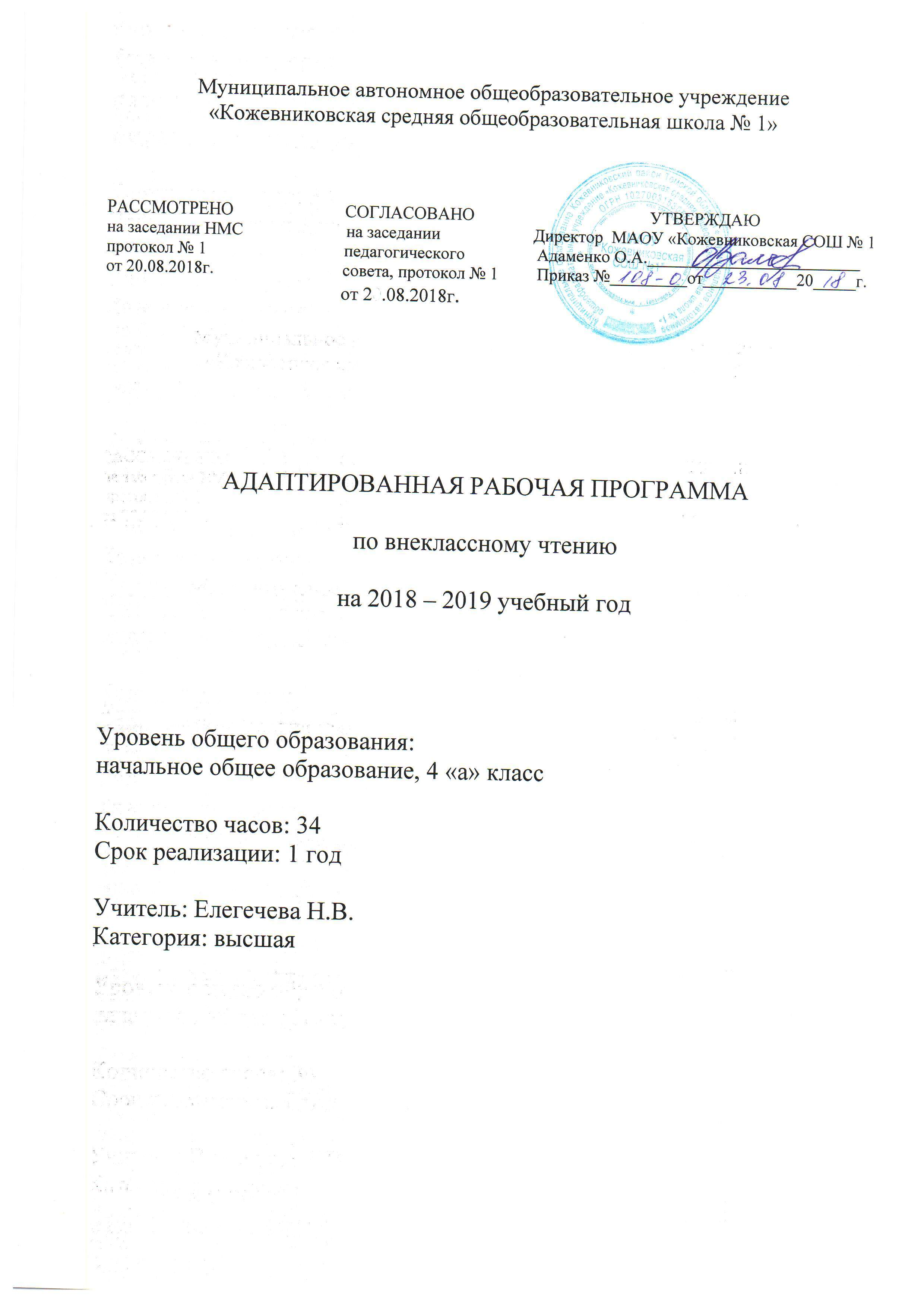 Пояснительная записка	Адаптированная рабочая программа по внеклассному чтению для 4 класса составлена для обучения лиц с ограниченными возможностями здоровья - детей с задержкой психического развития (ЗПР), детей со специфическими расстройствами речи и языка, расстройствами развития учебных навыков, смешанными специфическими расстройствами психологического развития, - с учетом особенностей их психофизического развития, индивидуальных возможностей и обеспечивающая коррекцию нарушений развития и социальную адаптацию.- с учетом особенностей их психофизического развития, индивидуальных возможностей и обеспечивающая коррекцию нарушений развития и социальную адаптацию указанных лиц.	Рабочая программа  составлена в соответствии с правовыми и нормативными документами: Федеральный закон от 29 декабря 2012 года №273-ФЗ «Об образовании в Российской Федерации»;  Федеральный государственный образовательный стандарт начального общего образования (Приказ Минобрнауки РФ № 373 от 06.10.2009г.);Основная образовательная программа начального общего образования МАОУ «Кожевниковская СОШ № 1»Адаптированная основная общеобразовательная программа начального общего образования обучающихся  МАОУ «Кожевниковская СОШ № 1».  Примерная программа УМК «Школа России» (В.Г.Горецкий, М.И. Моро, А.А. Плешаков, Л.Ф. Климанова, Л.А. Виноградова, В.П.Канакина) Учебный план отводит 34 часа для изучения в 4 классе из расчёта 1 час в неделю.	Во 4 классе обучается 2 человека с ЗПР, со специфическими расстройствами речи и языка, расстройствами развития учебных навыков, смешанными специфическими расстройствами психологического развития. Для данных обучающихся характерно нарушение внимания: его неустойчивость, сниженная концентрация, повышенная отвлекаемость, повышенная двигательная и речевая активность. Нарушение восприятия выражается в затруднении построения целостного образа. Такая структурность восприятия является причиной недостаточности, ограниченности, знаний об окружающем мире. Также страдает скорость восприятия и ориентировка в пространстве. Особенность памяти детей ОВЗ заключается в том, что они значительно лучше запоминают наглядный материал (неречевой), чем вербальный. Таким обучающимся бывает очень сложно сделать над собой волевое усилие, заставить себя выполнить что-либо. Задержка психического развития нередко сопровождается проблемами речи, связанными с темпом ее развития. Наблюдается и системное недоразвитие речи – нарушение ее лексико-грамматической стороны.	По предмету «Внеклассное чтение» дети испытывают такие трудности, как заучивание наизусть, выборочный пересказ, в устной речи часто присутствуют слова – сорняки, речь невыразительная. Обучающиеся не могут самостоятельно исправить  ошибку в своей работе, так как не могут применять изученные правила на практике. Работают обучающиеся над учебным материалом только при помощи учителя. Уровень самостоятельности в учебной деятельности низкий - домашнее задание выполняется при помощи родителей или вообще не выполняется. На уроках  дети часто отвлекаются. Внимание рассеянное, неустойчивое. На уроках могут заниматься посторонними делами. С трудом переключаются с одного вида деятельности на другой. На уроке работают в замедленном темпе. Медленно усваивает все новое, лишь после многократного повторения. Словарный запас бедный. Навыки самообслуживания  у таких детей сформированы. Работа в тетрадях ведется небрежно и неаккуратно.Поэтому необходима следующая коррекционно-развивающая работа: учет психофизических и личностных особенностей ребенка;  смена видов деятельности каждые 15 минут с целью предупреждения утомляемости и охранного торможения; соблюдение принципа от простого к сложному; учет темпа деятельности ребенка; индивидуальный подход; снижение объема и скорости письменных заданий по предмету; исключение безотрывного письма;освобождение от контрольных срезов.Программа внеклассного чтения предполагает углублённо знакомить учащихся с детской литературой и книгой, обеспечивать полноценное литературное развитие младших школьников, раскрывать перед детьми мир нравственно-эстетических ценностей и духовной культуры, накопленных предыдущими поколениями, вырабатывать художественный вкус, формировать культуру чувств, общения. Для внеклассного чтения характерны такие формы организации учебного процесса: *урочные (уроки внеклассного чтения, библиотечные уроки и др.) *внеурочные (лит. праздники, конференции, конкурсы, викторины) Содержание, задачи, формы работы выстроены в соответствии с основными задачами предмета «Литературное чтение» и ориентированы на совершенствование всех видов речевой деятельности младшего школьника (слушание, чтение, говорение, письмо, различные виды пересказа).Цели: организация самостоятельного чтения младших школьников как дома, так и на занятиях внеклассного чтения  Задачи: совершенствование навыка чтения учащихся;развитие их устойчивого и осознанного интереса к чтению художественной литературы;знакомство учащихся с детской книгой как явлением культуры, ее структурой, видами, жанрами, темами; формирование первичных представлений об особенностях произведений и творчества известных русских и зарубежных детских писателей;формирование читательских умений, необходимых для квалифицированной читательской деятельности;формирование основ читательской культуры, литературного вкуса младших школьников;выработка привычки к вдумчивому чтению, умение применять в процессе самостоятельного чтения все знания, умения и навыки, полученные на уроках литературного чтения. развитие воображения, литературно-творческих способностей и речи учащихсяТребования ФГОС по формированию универсальных учебных действий по работе с книгой        Библиографическая культура является важной составляющей литературного развития согласно требованиям ФГОС. В примерной основной образовательной программе в разделе «Литературное чтение» перечислены планируемые результаты обучения, базового и повышенного уровней, в которые включены умения работать с книгой: «2.3.2. Круг детского чтения. Ученик научится:ориентироваться в книге по названию, оглавлению, отличать сборник произведений от авторской книги;самостоятельно и целенаправленно осуществлять выбор книги в библиотеке по заданной тематике, по собственному желанию;составлять краткую аннотацию (автор, название, тема книги, рекомендации к чтению) на литературное произведение по заданному образцу;пользоваться алфавитным каталогом, самостоятельно пользоваться соответствующими возрасту словарями и справочной литературой.воспринимать на слух и понимать различные виды сообщений (бытового характера, художественные и информационные тексты); осознанно читать тексты с целью удовлетворения интереса, приобретения читательского опыта, освоения и использования информации; использовать такие виды чтения, как ознакомительное, изучающее, поисковое; осознавать цель чтения и выбирать в соответствии с ней нужный вид чтения; работать с информацией, представленной в разных форматах (текст, рисунок, таблица, диаграмма, схема); ориентироваться в соответствующих возрасту словарях и справочникахОбучающийся получит возможность научиться:ориентироваться в мире детской литературы на основе знакомства с выдающимися произведениями классической и современной отечественной и зарубежной литературы;определять предпочтительный круг чтения, исходя из собственных интересов и познавательных потребностей;писать отзыв о прочитанной книге;работать с тематическим каталогом;работать с детской периодикойУчебно-методическое и материально-техническое обеспечение образовательного процесса-Н. Н. Светловская, О. В. Джежелей Внеклассное чтение в 4 классе 1983г. -И. Ф. Яценко Поурочные разработки по внеклассному чтению 4 класс 2007гСодержание курса 34 чЖизнь и творчество Л.Н.Толстого.   Чтение  стихотворений Ф.И.Тютчева и А.А.Фета о природе.Чтение стихов разных авторов о маме.Чтение сказок П.П.Бажова, русских писателей.Новый год. История возникновения праздника.Произведения разных авторов о  детях.  Знакомство  с рассказами В. Драгунского.Литературное путешествие по творчеству Н. Носова. Интеллектуальная игра "Умники и умницы" по Произведениям Н. Носова. Необычный календарь («Лесная газета» В.Бианки и др.)Сбережем родную природу во всей ее красе.Идет война народная…»(произведения о Великой Отечественной войне) Викторина «Дети войны»Интеллектуальная игра: «Книголюбы - папа, мама, брат, сестра - наша читающая семья»                                                          Учебно – тематический план                                                                       4 классКалендарно-тематическое планирование4 класс№ п/пРазделы программыКоличество часов1Страницы старины седой42Крупицы народной мудрости43Мифы народов мира24Русские писатели-сказочники35«Книги, книги, книги…»46Книги о детях и для детей3    7Словари, справочники, энциклопедии3    8Родные поэты39Писатели о писателях. Очерки и воспоминания410Мир книг3Всего часов:33№ занятияТемаХарактеристика деятельности учащихсяДата1Былины, былинщики. Былинные богатыри. Книги – сборники.Книги-сборники о былинных героях. Былины, сказы, легенды. Сказители, былинщики.Знакомство с былинами русского народа.28.092Книги Древней Руси. Первые библиотеки. Первая печатная книга на Руси.Узнать, что такое  о книгах Древней Руси.05.103Библия. Библейские предания.Узнать, что такое Библия, различные виды изданий.12.104Творческая работа: история книги.Работа над проектом.19.105Героические песни о героях России. Песня-слава.Читать  героические песни.26.106Книга-сборник С.Алексеева «Рассказы о Суворове и русских солдатах». Справочный материал об А.В.Суворове.Читать рассказы. Аргументировать мнение о выбранной книге (устный отзыв).09.117 Русь великая в произведениях фольклора.Рассматривание и сравнение книг.16.118Праздник « Для милых мам»23.119Мифы народов мира. Книги-сборники.Познакомиться с мифами народов мира.30.1110Мир сказок. Сказки народные и литературные.Чтение историй о мифологических героях.30.1111Мир сказок: сказки народные и авторские.Сравнение народных и авторских сказок.07.1212Книги со сказками русских писателей-классиков. Сказка сказок П.Ершова «Конек-Горбунок»Знакомиться со сборниками  сказок русских писателей-классиков.14.1213Исторические (фольклорные) корни литературных произведений на примере летописи «Вещий Олег» и «Песни о вещем Олеге» А.С.ПушкинаЗнакомиться с творчеством  А.С.Пушкина.21.1214Библиографический справочник: справки о писателях-сказочниках. Энциклопедии и книги-справочники.Участие в проекте, составление справочника.28.1215Книга. Элементы книги. Справочный аппарат книги.Работа со справочным материалом книг.18.0116Библиотека. Первые библиотеки. Правила пользования библиотекой. Экскурсия в библиотекуЭкскурсия в библиотеку25.0117Книги. Типы книг. Справочный аппарат книги. Работа со справочным материалом книг.01.0218Книга. Элементы книги. Участие в проекте, составление рукописной книги.08.0219Дети – герои книг писателей XIX векаСоставление отзыва о прочитанной книге.15.0220Библиографические справки о Марке Твене, В.Гюго, Д.Мамине-Сибиряке, А.Куприне и др..Реклама книги «Заинтересуй друга!»22. 0221Конкурс кроссворд «Авторы произведений о детях». Аннотация на книгу-сборник писателей-классиков.Составление кроссвордов.1.0322«Хранители слов» - словари. Выставка словарей. Игра-конкурс «Объясни слово»Участие в проекте, составление словаря.15.0323Справочники и энциклопедии. Детская энциклопедия.Участие в интеллектуальной игре «Умники и умницы».22.0324Игра «100 вопросов Почемучек» - практическая работа со справочной литературой.Участие в игре.25Книги-сборники поэтов о Родине и родной природе. Структура книги.Практическая работа. Список книг поэтов для детей.Библиографические справочники: отбор информации о русских поэтах(работа в группах).         26 Читаем и слушаем стихотворение о Родине А.С.Пушкина, М.Ю.Лермонтова, И.Никитина, С.Есенина, Н.Рубцова и др.Чтение, обсуждение содержания, слушание стихотворений.Аппарат книги,иллюстрации и оформление.27Конкурс «Читаем стихи о Родине и родной природе»Конкурс чтецов.28 Очерки и воспоминания. Писатели о писателях.Составление таблицы.29Встреча с корреспондентом местной газеты.Экскурсия в библиотеку.30Творческая работа: очерк о своей школе, о своем городе или любимой книге.Написание очерка.31Книги о детях войны. Е.Ильнина «Четвертая высота».Знакомство с книгами о детях войны.32 Детские газеты и журналы.Работа по созданию газеты «Книгочей».  33 Библиотечная мозаика: выставки книг, игры, конкурсы, подготовленные презентации.Книги, их типы и виды. Практическая работа в библиотеке.Справочная литература. Энциклопедии для детей.Библиотечная мозаика: урок-игра «Что узнали о книгах?».34Резерв